Press releaseAEROSEM for perfect growth Pneumatic seed drill proven in the fieldPöttinger launched the new generation of pneumatic seed drills in 2013. The award-winning AEROSEM features unique technology for the highest possible flexibility. Extremely satisfied customers confirm its advantages following multiple jobs with different crops (maize, cereals, canola, soya, etc.) and the perfect growth achieved.With the new development of the AEROSEM pneumatic seed drill, the Austrian machinery manufacturer has managed to integrate precision seed drilling technology into a standard pneumatic seed drill. The advantages have been united in a single machine that is especially suitable for planting maize and sunflowers. The unique, completely new distribution system meets all users' demands. There is no other system like this anywhere in the world. The AEROSEM 1002 series is available in working widths of 3, 3.5 and 4 metres. The seed drill is mounted over the rear roller of the soil preparation implement, such as a FOX compact combination or LION power harrow. The centre of gravity of the compact machine is located close to the tractor. The best flexibilityThe metering system enables seed material to be output at between 1.5 kg and 340 kg at driving speeds of up to 12 kph. Depending on the type of seed, the metering wheels can be exchanged quickly and easily. Very good distribution is achieved over the full width of the drill with cereals and small seed, especially in the rows next to tramlines, which have the same density of seed as elsewhere. This is guaranteed by the unique distributor system with integrated double cover system for returning the seed into the tank when tramlines are enabled. With the fully automatic distributor system (IDS), each outlet can be controlled individually to match the width of the farm's crop care tractor.Farmers and contractors have confirmed that the quality of precision drilling maize meets all expectations. Users are very pleased with how well the system works and how straightforward it is to operate. Using the DLG (German Agricultural Association) system for assessing placement accuracy in terms of empty areas, overlaps and standard deviation, the standard deviation of the maize seeds drilled are within a range demanded by farming professionals. Optimum seed placement is achieved with the AEROSEM at driving speeds of up to 8 kph. A seed slot former and firming roller are integrated into the DUALDISC coulters to ensure each individual seed is placed correctly. This guarantees that the seed is positioned so it is in contact with the capillary. The result is uniform growth without germination problems. Another advantage of the AEROSEM with PCS (Precision Combi Seeding) is that no tractor wheel marks are left in the field, protecting against run-off. While drilling maize, the heart of this seed drill can be used simultaneously to deposit fertiliser next to the rows of maize. Many of the machines sold are used in combination to sow grass seed. The results are extremely positive because erosion is minimised even on slopes.The AEROSEM offers pure flexibility for all situations and fulfils the high specifications of arable farmers.Photo preview: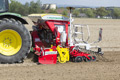 AEROSEM 3002 ADDhttp://www.poettinger.at/de_in/Newsroom/Pressebild/3362More printer-optimised photos: online at http://www.poettinger.at/presseFor more information please contact:Inge Steibl, Alois Pöttinger Maschinenfabrik GmbH., Industriegelände 1, A-4710 GrieskirchenTel: +43(0)7248/600-2415, Mail: inge.steibl@poettinger.at, www.poettinger.at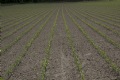 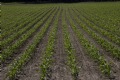 Optimum seed growthOptimum seed growthhttp://www.poettinger.at/de_in/Newsroom/Pressebild/3360http://www.poettinger.at/de_in/Newsroom/Pressebild/3361